Merkblatt zum Antrag auf Übernahme von Bestattungskosten Hinweis vorab: Bitte informieren Sie das Bestattungsunternehmen, wenn Sie die Kosten nicht selbst tragen können. Der Kreis Unna hat mit dem Kreisverband im Bestatterverband Nordrhein-Westfalen e.V. Beträge für ein angemessenes ortsübliches Begräbnis vereinbart.

Nach der vorgenannten Vereinbarung werden derzeit
für eine Erdbestattung Grundkosten in Höhe von 				1.294,00 €
für eine Feuerbestattung Grundkosten in Höhe von				1.287,00 €
übernommen.
Darüber hinaus werden die Kosten für die günstigste Grabstätte (in der Regel ein Reihengrab/Einzelgrab) für die kommunalen und konfessionellen Friedhöfe übernommen.Erforderliche Unterlagen für die Antragstellung

Verstorbene/r:Girokontoauszüge der letzten 2 Monate undsämtliche Nachweise über Sparguthaben (z. B. Sparbücher)Nachweise über Versicherungsleistungen, die anlässlich des Todes gezahlt werdenAntragsteller:Rechnung des Bestattungsunternehmens einschließlich der Einzelrechnungen über die verauslagten Gebühren des Bestatters (z.B.: für Kremation, Sterbeurkunden, Todesbescheinigungen etc.) sowie der Gebührenbescheid des FriedhofsNachweise über die Einkünfte des Antragsstellers und deren Haushaltsangehörige:
Vorlage des aktuellen Sozialhilfebescheides oder des Bewilligungsbescheides des Jobcenters oder der Bundesagentur für Arbeit oder Gehaltsabrechnungen der letzten 2 MonateNachweis der Miet- und NebenkostenNachweis der Versicherungsbeiträge und SchuldverpflichtungenNachweis des Vermögens durch Vorlage der ausgefüllten Vermögensbescheinigung Nachweis der Erbausschlagung und der Erbausschlagung der weiteren Erben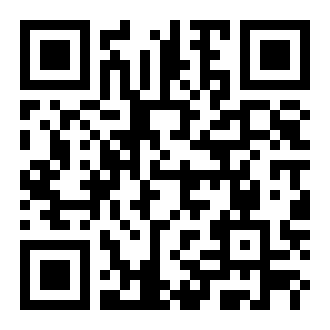 Zur Dienstleistung: Der Antrag ist unter „Service & Kontakt“ zu finden: www.kreis-unna.de/bestattungskosten Fragen? Melden Sie sich!Fachbereich Arbeit und SozialesGrundsatzangelegenheiten und Soziale SicherungFriedrich-Ebert-Str. 1759425 UnnaFon	0 23 0327-16 50 und 0 23 0327-38 56Fax	0 23 0327-56 57E-Mail	bestattungskosten@kreis-unna.de 